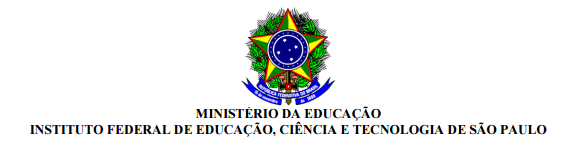 Câmpus São Paulo PiritubaEleição de formação da Comissão Eleitoral para eleição de membros do Conselho de Câmpus do IFSP São Paulo Pirituba.A comissão eleitoral deverá ser composta por 3 membros, sendo um docente, um discente e um técnico administrativo. Todos os membros da comissão devem ser maiores de 18 anos.Cronograma:21/08/17 a 29/08/2017 – Inscrições de candidatos a membros da comissão eleitoral.30/08/2017 – Eleição dos membros da comissão eleitoral.31/08/2017 – Divulgação dos resultados.________________________________________Hânia Cecília PilaDiretora em Exercício